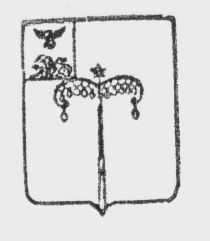 МУНИЦИПАЛЬНый РАЙОН «Красногвардейский район»Белгородской областиМУНИЦИПАЛЬНЫЙ СОВЕТ Красногвардейского РайонаДевятнадцатое заседаниеРЕШЕНИЕ11 ноября 2020 года                                                                                                                                                   № 33О внесении изменений в решение Муниципального советаКрасногвардейского района от 03 октября 2018 года № 8 «Орегистрации фракции Всероссийской политической партии «ЕДИНАЯРОССИЯ» в Муниципальном совете Красногвардейского района»На основании  уведомления об образовании депутатской фракции Всероссийской политической партии «ЕДИНАЯ РОССИЯ» Муниципальный совет Красногвардейского района р е ш и л:1. Внести в решение Муниципального совета Красногвардейского района от 03 октября 2018 года № 8 «О регистрации фракции Всероссийской политической партии «ЕДИНАЯ РОССИЯ» в Муниципальном совете Красногвардейского района» следующие изменения:– вывести из состава фракции  Всероссийской политической партии «ЕДИНАЯ РОССИЯ» в Муниципальном совете Красногвардейского района Ковалева Виктора Ивановича;– ввести в состав фракции  Всероссийской политической партии «ЕДИНАЯ РОССИЯ» в Муниципальном совете Красногвардейского района Боднарашек Андрея Танасьевича.Председатель Муниципального  совета          Красногвардейского района                                               Л.Н. Митюшин 